В целях реализации федерального закона от 27 июля . N 210-ФЗ "Об организации предоставления государственных и муниципальных услуг", Распоряжения Правительства РФ от 17.12.2009 N 1993-р (ред. от 28.12.2011) «Об утверждении сводного перечня первоочередных государственных и муниципальных услуг, предоставляемых в электронном виде»:1. Утвердить перечень муниципальных услуг муниципального образования городское поселение Приобье, оказываемых в электронном виде, согласно приложению.2. Признать утратившим силу постановление администрации городского поселения Приобье от 04.10..2017 № 474 «Об утверждении перечня муниципальных услуг муниципального образования городское поселение Приобье, оказываемых в электронном виде, а также  предоставляемых по принципу «одного окна» в муниципальном автономном учреждении «Многофункциональный центр предоставления государственных и муниципальных услуг Октябрьского района».3. Обнародовать настоящее постановление путем размещения на информационном стенде в здании Администрации городского поселения Приобье и в помещении МКУ «Приобская библиотека семейного чтения» муниципального образования городское поселение Приобье, а также разместить на официальном сайте муниципального образования городское поселение Приобье в информационно-телекоммуникационной сети «Интернет».4. Настоящее постановление вступает в силу со дня его обнародования.5.  Контроль за исполнением настоящего постановления оставляю за собой.Глава городского поселения				                   Е.Ю.ЕрмаковПриложение к постановлению Администрации городского поселения Приобьеот «__»  _________ 2018 г. № ____Перечень муниципальных услуг муниципального образования городское поселение Приобье оказываемых в электронном виде.1. Предоставление информации о порядке предоставления жилищно-коммунальных услуг населению;2. Предоставление информации об очередности предоставления жилых помещений на условиях социального найма;3. Выдача градостроительного плана земельного  участка;4. Присвоение объекту адресации, аннулирование его адреса;5. Предоставление сведений из реестра муниципального имущества.6. Выдача разрешений на строительство (за исключением случаев, предусмотренных Градостроительным кодексом Российской Федерации, иными федеральными законами) при осуществлении строительства, реконструкции объектов капитального строительства, расположенных на территории городское поселение Приобье7. Выдача  разрешений на ввод объектов в эксплуатацию (за исключением случаев, предусмотренных Градостроительным кодексом Российской Федерации, иными федеральными законами) при осуществлении строительства, реконструкции объектов капитального строительства, расположенных на территории городского поселения Приобье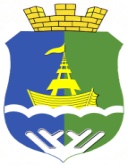 АДМИНИСТРАЦИЯ   ГОРОДСКОГО   ПОСЕЛЕНИЯ   ПРИОБЬЕОктябрьского районаХанты-Мансийского автономного округа - ЮгрыПОСТАНОВЛЕНИЕ  АДМИНИСТРАЦИЯ   ГОРОДСКОГО   ПОСЕЛЕНИЯ   ПРИОБЬЕОктябрьского районаХанты-Мансийского автономного округа - ЮгрыПОСТАНОВЛЕНИЕ  АДМИНИСТРАЦИЯ   ГОРОДСКОГО   ПОСЕЛЕНИЯ   ПРИОБЬЕОктябрьского районаХанты-Мансийского автономного округа - ЮгрыПОСТАНОВЛЕНИЕ  АДМИНИСТРАЦИЯ   ГОРОДСКОГО   ПОСЕЛЕНИЯ   ПРИОБЬЕОктябрьского районаХанты-Мансийского автономного округа - ЮгрыПОСТАНОВЛЕНИЕ  АДМИНИСТРАЦИЯ   ГОРОДСКОГО   ПОСЕЛЕНИЯ   ПРИОБЬЕОктябрьского районаХанты-Мансийского автономного округа - ЮгрыПОСТАНОВЛЕНИЕ  АДМИНИСТРАЦИЯ   ГОРОДСКОГО   ПОСЕЛЕНИЯ   ПРИОБЬЕОктябрьского районаХанты-Мансийского автономного округа - ЮгрыПОСТАНОВЛЕНИЕ  АДМИНИСТРАЦИЯ   ГОРОДСКОГО   ПОСЕЛЕНИЯ   ПРИОБЬЕОктябрьского районаХанты-Мансийского автономного округа - ЮгрыПОСТАНОВЛЕНИЕ  АДМИНИСТРАЦИЯ   ГОРОДСКОГО   ПОСЕЛЕНИЯ   ПРИОБЬЕОктябрьского районаХанты-Мансийского автономного округа - ЮгрыПОСТАНОВЛЕНИЕ  АДМИНИСТРАЦИЯ   ГОРОДСКОГО   ПОСЕЛЕНИЯ   ПРИОБЬЕОктябрьского районаХанты-Мансийского автономного округа - ЮгрыПОСТАНОВЛЕНИЕ  АДМИНИСТРАЦИЯ   ГОРОДСКОГО   ПОСЕЛЕНИЯ   ПРИОБЬЕОктябрьского районаХанты-Мансийского автономного округа - ЮгрыПОСТАНОВЛЕНИЕ  «»2018г.№проектп.г.т. Приобьеп.г.т. Приобьеп.г.т. Приобьеп.г.т. Приобьеп.г.т. Приобьеп.г.т. Приобьеп.г.т. Приобьеп.г.т. Приобьеп.г.т. Приобьеп.г.т. ПриобьеОб утверждении перечня муниципальных услуг муниципального образования городское поселение Приобье, оказываемых в электронном виде.